H.AYUNTAMIENTO EL LIMON JALISCO PATRIMONIO MUNICIPAL  2018-2021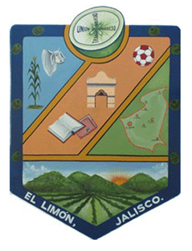 REGISTRO CIVILDescripción Y/O Características  del Bien No. InventarioUbicación ValorEstado  B-R-MREGISTRO CIVILescritorio de madera con bace de cristal con 2 cajones color café claro RC-1821-0001Presidencia $ 1000( r )REGISTRO CIVILescritorio de madera con bace de cristal con 2 cajones color café claro RC-1821-0002Presidencia $ 1000( r )REGISTRO CIVILMonitor LANIX LDC 20" Modelo TFT20W90PSARC-1821-0003Presidencia $ 300( r )REGISTRO CIVILCPU LANIX TITAN HX 4180RC-1821-0005Presidencia $ 500( r )REGISTRO CIVILSello de jefatura de registro civil El limón JaliscoRC-1821-0006Presidencia $ 10( r )REGISTRO CIVILVentilador color blanco  Fans Estar 3 velocidades RC-1821-0007Presidencia $100( r )REGISTRO CIVILBote de basura color café RC-1821-0008Presidencia $ 25( r )REGISTRO CIVILTeclado  LANIX Modelo KU-0833 SERIE -10071424623ERC-1821-0009Presidencia $ 50( r )REGISTRO CIVILTruebasix S/N-1760943034347  RATONRC-1821-0010Presidencia $ 30( r )REGISTRO CIVILMesa de madera comprimida color café con 4 ruedas movibleRC-1821-0011Presidencia $ 50( r )REGISTRO CIVILSilla negra de forros de tela color negro con 5 ruedas movibles RC-1821-0013Presidencia $ 100( r )REGISTRO CIVILRegulador de luz color negro CDP 6 EntradasRC-1821-0014Presidencia $ 150( r )REGISTRO CIVILArchivero de metal color gris de 4 cajones RC-1821-0015Presidencia $ 200( r )REGISTRO CIVILAnaquel de 5 divisiones color gris RC-1821-0016Presidencia $ 50( r )REGISTRO CIVILAnaquel de 5 divisiones color gris RC-1821-0017Presidencia $ 50( r )REGISTRO CIVILAnaquel de 5 divisiones color gris RC-1821-0018Presidencia $ 50( r )REGISTRO CIVILSilla de metal con 3 divisiones color café  forros de telaRC-1821-0019Presidencia $ 300( r )REGISTRO CIVILTeclado  GHIA color negro Modelo No.GAC-004-T N/S 151103871RC-1821-0020Presidencia $ 50 ( r )REGISTRO CIVILMonitor color negro GHIA  MG2016  N/S -S201616101835RC-1821-0021Presidencia $ 350 ( r )REGISTRO CIVILRatón color negro GHIA  Modelo -GAC-004-M N/S-151103871RC-1821-0022Presidencia $ 30 ( r )REGISTRO CIVILCPU GHIA  XYDMBO20615482541RC-1821-0023Presidencia $ 400( r )REGISTRO CIVILSeparador de hojas color negro de 4 divisiones RC-1821-0026Presidencia $ 15( r )REGISTRO CIVILPortador de hojas color negro de metal de 3 divisiones RC-1821-0025Presidencia $ 10( r )REGISTRO CIVILEngrapadora color gris ACME- P404MTRC-1821-0027Presidencia $ 15( r )REGISTRO CIVILSilla color tinta de forros de tela RC-1821-0028Presidencia $ 30 ( r )REGISTRO CIVILSilla color tinta de forros de tela  con 5 ruedas y posiciones RC-1821-0029Presidencia $ 50( r )REGISTRO CIVILEscalera color blanca de 2 escalones RC-1821-0030Presidencia $ 50 ( r )REGISTRO CIVILPizarrón de goma café- amarillo RC-1821-0031Presidencia $ 10 ( r )REGISTRO CIVILCuadro negro con información de solicitud de certificación de defunción RC-1821-0032Presidencia $ 10( r )REGISTRO CIVILCuadro negro con información de precios  de los servicios RC-1821-0033Presidencia $ 10 ( r )REGISTRO CIVILImpresora marca brother No.U6421948N215828 Modelo HL-L5100DN